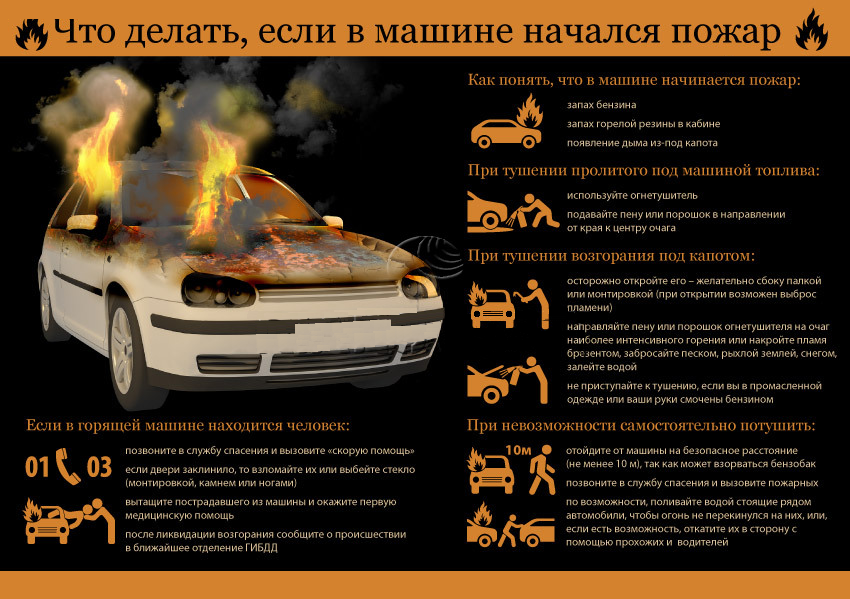 ПАМЯТКА АВТОВЛАДЕЛЬЦУБудьте внимательны: пожар в машине можно распознать практически сразу. Запах бензина или горелой резины в кабине, появление дыма из-под капота - всё это факторы, предшествующие загоранию и пожару.При тушении пролитого под машиной топлива воспользуйтесь огнетушителем, подавая пену или порошок в направлении от края к центру очага. При тушении возгорания под капотом постепенно и осторожно откройте его - желательно сбоку палкой или монтировкой, так как при этом возможен выброс пламени. Направляйте огнетушитель на очаг наиболее интенсивного горения или накройте пламя брезентом, забросайте песком, рыхлой землёй, снегом, залейте водой. Не приступайте к тушению, если вы в промасленной одежде или ваши руки смочены бензином - это крайне опасно. При невозможности быстро ликвидировать возгорание отойдите от машины на безопасное расстояние, так как может взорваться топливный бак. Ни в коем случае не садитесь в горящий автомобиль, и не пытайтесь его завести. В радиусе опасной зоны (не менее 10 метров) не должно быть людей.В ожидании пожарных поливайте водой стоящие рядом автомобили, чтобы огонь не перекинулся на них или откатите их в сторону с помощью прохожих и водителей. Если в кабине горящего автомобиля находится человек, а двери заклинило, то взломайте двери или выбейте стекло (монтировкой, камнем или ногами).Вытащите пострадавшего из машины, вызовите «скорую» и окажите ему первую медицинскую помощь или отправьте его в ближайший медпункт на первой же остановленной вами машине, запомнив или записав её номер.После ликвидации возгорания сообщите о случившемся в ближайшее отделение ГИБДД.Горит автомобиль (в движении)ЕДИНАЯ    СЛУЖБА    СПАСЕНИЯ« 01»  или «112»Отдел надзорной деятельностии профилактической работы (по г. Сургуту)